SMART Goal Setting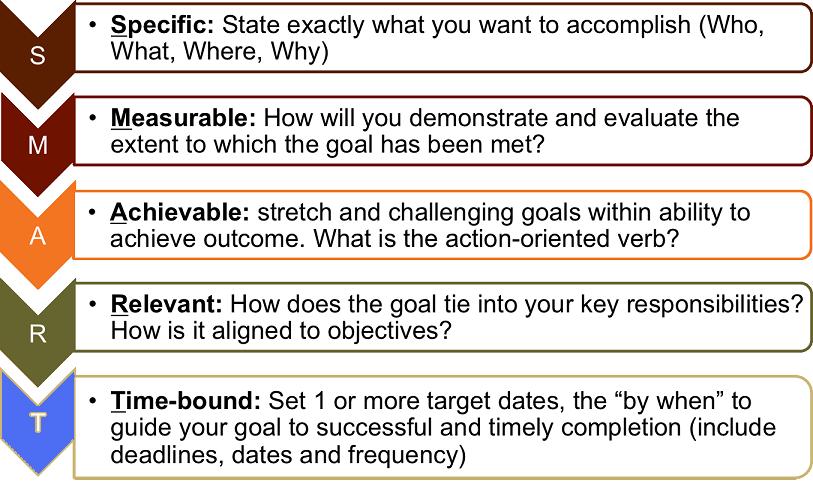 